Экземпляр Договора на руки получил:           01.12.2015 г.          ________________ И.В. ИвановаЭкз. № _____САДОВОДЧЕСКОЕ НЕКОММЕРЧЕСКОЕ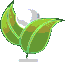 ТОВАРИЩЕСТВО СОБСТВЕННИКОВ НЕДВИЖИМОСТИ «ПИЩЕВИК»Экз. № _____САДОВОДЧЕСКОЕ НЕКОММЕРЧЕСКОЕТОВАРИЩЕСТВО СОБСТВЕННИКОВ НЕДВИЖИМОСТИ «ПИЩЕВИК»Экз. № _____САДОВОДЧЕСКОЕ НЕКОММЕРЧЕСКОЕТОВАРИЩЕСТВО СОБСТВЕННИКОВ НЕДВИЖИМОСТИ «ПИЩЕВИК»Экз. № _____САДОВОДЧЕСКОЕ НЕКОММЕРЧЕСКОЕТОВАРИЩЕСТВО СОБСТВЕННИКОВ НЕДВИЖИМОСТИ «ПИЩЕВИК»Экз. № _____САДОВОДЧЕСКОЕ НЕКОММЕРЧЕСКОЕТОВАРИЩЕСТВО СОБСТВЕННИКОВ НЕДВИЖИМОСТИ «ПИЩЕВИК»Экз. № _____САДОВОДЧЕСКОЕ НЕКОММЕРЧЕСКОЕТОВАРИЩЕСТВО СОБСТВЕННИКОВ НЕДВИЖИМОСТИ «ПИЩЕВИК»Экз. № _____САДОВОДЧЕСКОЕ НЕКОММЕРЧЕСКОЕТОВАРИЩЕСТВО СОБСТВЕННИКОВ НЕДВИЖИМОСТИ «ПИЩЕВИК»Экз. № _____САДОВОДЧЕСКОЕ НЕКОММЕРЧЕСКОЕТОВАРИЩЕСТВО СОБСТВЕННИКОВ НЕДВИЖИМОСТИ «ПИЩЕВИК»Экз. № _____САДОВОДЧЕСКОЕ НЕКОММЕРЧЕСКОЕТОВАРИЩЕСТВО СОБСТВЕННИКОВ НЕДВИЖИМОСТИ «ПИЩЕВИК»Экз. № _____САДОВОДЧЕСКОЕ НЕКОММЕРЧЕСКОЕТОВАРИЩЕСТВО СОБСТВЕННИКОВ НЕДВИЖИМОСТИ «ПИЩЕВИК»Экз. № _____САДОВОДЧЕСКОЕ НЕКОММЕРЧЕСКОЕТОВАРИЩЕСТВО СОБСТВЕННИКОВ НЕДВИЖИМОСТИ «ПИЩЕВИК»Экз. № _____САДОВОДЧЕСКОЕ НЕКОММЕРЧЕСКОЕТОВАРИЩЕСТВО СОБСТВЕННИКОВ НЕДВИЖИМОСТИ «ПИЩЕВИК»Экз. № _____САДОВОДЧЕСКОЕ НЕКОММЕРЧЕСКОЕТОВАРИЩЕСТВО СОБСТВЕННИКОВ НЕДВИЖИМОСТИ «ПИЩЕВИК»Экз. № _____САДОВОДЧЕСКОЕ НЕКОММЕРЧЕСКОЕТОВАРИЩЕСТВО СОБСТВЕННИКОВ НЕДВИЖИМОСТИ «ПИЩЕВИК»Экз. № _____САДОВОДЧЕСКОЕ НЕКОММЕРЧЕСКОЕТОВАРИЩЕСТВО СОБСТВЕННИКОВ НЕДВИЖИМОСТИ «ПИЩЕВИК»Экз. № _____САДОВОДЧЕСКОЕ НЕКОММЕРЧЕСКОЕТОВАРИЩЕСТВО СОБСТВЕННИКОВ НЕДВИЖИМОСТИ «ПИЩЕВИК»Экз. № _____САДОВОДЧЕСКОЕ НЕКОММЕРЧЕСКОЕТОВАРИЩЕСТВО СОБСТВЕННИКОВ НЕДВИЖИМОСТИ «ПИЩЕВИК»Экз. № _____САДОВОДЧЕСКОЕ НЕКОММЕРЧЕСКОЕТОВАРИЩЕСТВО СОБСТВЕННИКОВ НЕДВИЖИМОСТИ «ПИЩЕВИК»Экз. № _____САДОВОДЧЕСКОЕ НЕКОММЕРЧЕСКОЕТОВАРИЩЕСТВО СОБСТВЕННИКОВ НЕДВИЖИМОСТИ «ПИЩЕВИК»Экз. № _____САДОВОДЧЕСКОЕ НЕКОММЕРЧЕСКОЕТОВАРИЩЕСТВО СОБСТВЕННИКОВ НЕДВИЖИМОСТИ «ПИЩЕВИК»Экз. № _____САДОВОДЧЕСКОЕ НЕКОММЕРЧЕСКОЕТОВАРИЩЕСТВО СОБСТВЕННИКОВ НЕДВИЖИМОСТИ «ПИЩЕВИК»Экз. № _____САДОВОДЧЕСКОЕ НЕКОММЕРЧЕСКОЕТОВАРИЩЕСТВО СОБСТВЕННИКОВ НЕДВИЖИМОСТИ «ПИЩЕВИК»ДОГОВОР № _________ДОГОВОР № _________ДОГОВОР № _________ДОГОВОР № _________ДОГОВОР № _________ДОГОВОР № _________ДОГОВОР № _________ДОГОВОР № _________ДОГОВОР № _________ДОГОВОР № _________ДОГОВОР № _________ДОГОВОР № _________ДОГОВОР № _________ДОГОВОР № _________ДОГОВОР № _________ДОГОВОР № _________ДОГОВОР № _________ДОГОВОР № _________ДОГОВОР № _________ДОГОВОР № _________ДОГОВОР № _________ДОГОВОР № _________ДОГОВОР № _________о полной индивидуальной материальной ответственности01.12.2015 г.                                                                                                                            	№ _____/_3-1_г. КалининградСадоводческое некоммерческое товарищество собственников недвижимости «Пищевик», именуемое в дальнейшем "Работодатель", в лице председателя Федоровой Светланы Сергеевны, действующего на основании Устава, с одной стороны, и Иванова Ирина Васильевна, именуемая  в  дальнейшем  "Работник", с другой стороны, заключили настоящий договор о нижеследующем:о полной индивидуальной материальной ответственности01.12.2015 г.                                                                                                                            	№ _____/_3-1_г. КалининградСадоводческое некоммерческое товарищество собственников недвижимости «Пищевик», именуемое в дальнейшем "Работодатель", в лице председателя Федоровой Светланы Сергеевны, действующего на основании Устава, с одной стороны, и Иванова Ирина Васильевна, именуемая  в  дальнейшем  "Работник", с другой стороны, заключили настоящий договор о нижеследующем:о полной индивидуальной материальной ответственности01.12.2015 г.                                                                                                                            	№ _____/_3-1_г. КалининградСадоводческое некоммерческое товарищество собственников недвижимости «Пищевик», именуемое в дальнейшем "Работодатель", в лице председателя Федоровой Светланы Сергеевны, действующего на основании Устава, с одной стороны, и Иванова Ирина Васильевна, именуемая  в  дальнейшем  "Работник", с другой стороны, заключили настоящий договор о нижеследующем:о полной индивидуальной материальной ответственности01.12.2015 г.                                                                                                                            	№ _____/_3-1_г. КалининградСадоводческое некоммерческое товарищество собственников недвижимости «Пищевик», именуемое в дальнейшем "Работодатель", в лице председателя Федоровой Светланы Сергеевны, действующего на основании Устава, с одной стороны, и Иванова Ирина Васильевна, именуемая  в  дальнейшем  "Работник", с другой стороны, заключили настоящий договор о нижеследующем:о полной индивидуальной материальной ответственности01.12.2015 г.                                                                                                                            	№ _____/_3-1_г. КалининградСадоводческое некоммерческое товарищество собственников недвижимости «Пищевик», именуемое в дальнейшем "Работодатель", в лице председателя Федоровой Светланы Сергеевны, действующего на основании Устава, с одной стороны, и Иванова Ирина Васильевна, именуемая  в  дальнейшем  "Работник", с другой стороны, заключили настоящий договор о нижеследующем:о полной индивидуальной материальной ответственности01.12.2015 г.                                                                                                                            	№ _____/_3-1_г. КалининградСадоводческое некоммерческое товарищество собственников недвижимости «Пищевик», именуемое в дальнейшем "Работодатель", в лице председателя Федоровой Светланы Сергеевны, действующего на основании Устава, с одной стороны, и Иванова Ирина Васильевна, именуемая  в  дальнейшем  "Работник", с другой стороны, заключили настоящий договор о нижеследующем:о полной индивидуальной материальной ответственности01.12.2015 г.                                                                                                                            	№ _____/_3-1_г. КалининградСадоводческое некоммерческое товарищество собственников недвижимости «Пищевик», именуемое в дальнейшем "Работодатель", в лице председателя Федоровой Светланы Сергеевны, действующего на основании Устава, с одной стороны, и Иванова Ирина Васильевна, именуемая  в  дальнейшем  "Работник", с другой стороны, заключили настоящий договор о нижеследующем:о полной индивидуальной материальной ответственности01.12.2015 г.                                                                                                                            	№ _____/_3-1_г. КалининградСадоводческое некоммерческое товарищество собственников недвижимости «Пищевик», именуемое в дальнейшем "Работодатель", в лице председателя Федоровой Светланы Сергеевны, действующего на основании Устава, с одной стороны, и Иванова Ирина Васильевна, именуемая  в  дальнейшем  "Работник", с другой стороны, заключили настоящий договор о нижеследующем:о полной индивидуальной материальной ответственности01.12.2015 г.                                                                                                                            	№ _____/_3-1_г. КалининградСадоводческое некоммерческое товарищество собственников недвижимости «Пищевик», именуемое в дальнейшем "Работодатель", в лице председателя Федоровой Светланы Сергеевны, действующего на основании Устава, с одной стороны, и Иванова Ирина Васильевна, именуемая  в  дальнейшем  "Работник", с другой стороны, заключили настоящий договор о нижеследующем:о полной индивидуальной материальной ответственности01.12.2015 г.                                                                                                                            	№ _____/_3-1_г. КалининградСадоводческое некоммерческое товарищество собственников недвижимости «Пищевик», именуемое в дальнейшем "Работодатель", в лице председателя Федоровой Светланы Сергеевны, действующего на основании Устава, с одной стороны, и Иванова Ирина Васильевна, именуемая  в  дальнейшем  "Работник", с другой стороны, заключили настоящий договор о нижеследующем:о полной индивидуальной материальной ответственности01.12.2015 г.                                                                                                                            	№ _____/_3-1_г. КалининградСадоводческое некоммерческое товарищество собственников недвижимости «Пищевик», именуемое в дальнейшем "Работодатель", в лице председателя Федоровой Светланы Сергеевны, действующего на основании Устава, с одной стороны, и Иванова Ирина Васильевна, именуемая  в  дальнейшем  "Работник", с другой стороны, заключили настоящий договор о нижеследующем:о полной индивидуальной материальной ответственности01.12.2015 г.                                                                                                                            	№ _____/_3-1_г. КалининградСадоводческое некоммерческое товарищество собственников недвижимости «Пищевик», именуемое в дальнейшем "Работодатель", в лице председателя Федоровой Светланы Сергеевны, действующего на основании Устава, с одной стороны, и Иванова Ирина Васильевна, именуемая  в  дальнейшем  "Работник", с другой стороны, заключили настоящий договор о нижеследующем:о полной индивидуальной материальной ответственности01.12.2015 г.                                                                                                                            	№ _____/_3-1_г. КалининградСадоводческое некоммерческое товарищество собственников недвижимости «Пищевик», именуемое в дальнейшем "Работодатель", в лице председателя Федоровой Светланы Сергеевны, действующего на основании Устава, с одной стороны, и Иванова Ирина Васильевна, именуемая  в  дальнейшем  "Работник", с другой стороны, заключили настоящий договор о нижеследующем:о полной индивидуальной материальной ответственности01.12.2015 г.                                                                                                                            	№ _____/_3-1_г. КалининградСадоводческое некоммерческое товарищество собственников недвижимости «Пищевик», именуемое в дальнейшем "Работодатель", в лице председателя Федоровой Светланы Сергеевны, действующего на основании Устава, с одной стороны, и Иванова Ирина Васильевна, именуемая  в  дальнейшем  "Работник", с другой стороны, заключили настоящий договор о нижеследующем:о полной индивидуальной материальной ответственности01.12.2015 г.                                                                                                                            	№ _____/_3-1_г. КалининградСадоводческое некоммерческое товарищество собственников недвижимости «Пищевик», именуемое в дальнейшем "Работодатель", в лице председателя Федоровой Светланы Сергеевны, действующего на основании Устава, с одной стороны, и Иванова Ирина Васильевна, именуемая  в  дальнейшем  "Работник", с другой стороны, заключили настоящий договор о нижеследующем:о полной индивидуальной материальной ответственности01.12.2015 г.                                                                                                                            	№ _____/_3-1_г. КалининградСадоводческое некоммерческое товарищество собственников недвижимости «Пищевик», именуемое в дальнейшем "Работодатель", в лице председателя Федоровой Светланы Сергеевны, действующего на основании Устава, с одной стороны, и Иванова Ирина Васильевна, именуемая  в  дальнейшем  "Работник", с другой стороны, заключили настоящий договор о нижеследующем:о полной индивидуальной материальной ответственности01.12.2015 г.                                                                                                                            	№ _____/_3-1_г. КалининградСадоводческое некоммерческое товарищество собственников недвижимости «Пищевик», именуемое в дальнейшем "Работодатель", в лице председателя Федоровой Светланы Сергеевны, действующего на основании Устава, с одной стороны, и Иванова Ирина Васильевна, именуемая  в  дальнейшем  "Работник", с другой стороны, заключили настоящий договор о нижеследующем:о полной индивидуальной материальной ответственности01.12.2015 г.                                                                                                                            	№ _____/_3-1_г. КалининградСадоводческое некоммерческое товарищество собственников недвижимости «Пищевик», именуемое в дальнейшем "Работодатель", в лице председателя Федоровой Светланы Сергеевны, действующего на основании Устава, с одной стороны, и Иванова Ирина Васильевна, именуемая  в  дальнейшем  "Работник", с другой стороны, заключили настоящий договор о нижеследующем:о полной индивидуальной материальной ответственности01.12.2015 г.                                                                                                                            	№ _____/_3-1_г. КалининградСадоводческое некоммерческое товарищество собственников недвижимости «Пищевик», именуемое в дальнейшем "Работодатель", в лице председателя Федоровой Светланы Сергеевны, действующего на основании Устава, с одной стороны, и Иванова Ирина Васильевна, именуемая  в  дальнейшем  "Работник", с другой стороны, заключили настоящий договор о нижеследующем:о полной индивидуальной материальной ответственности01.12.2015 г.                                                                                                                            	№ _____/_3-1_г. КалининградСадоводческое некоммерческое товарищество собственников недвижимости «Пищевик», именуемое в дальнейшем "Работодатель", в лице председателя Федоровой Светланы Сергеевны, действующего на основании Устава, с одной стороны, и Иванова Ирина Васильевна, именуемая  в  дальнейшем  "Работник", с другой стороны, заключили настоящий договор о нижеследующем:о полной индивидуальной материальной ответственности01.12.2015 г.                                                                                                                            	№ _____/_3-1_г. КалининградСадоводческое некоммерческое товарищество собственников недвижимости «Пищевик», именуемое в дальнейшем "Работодатель", в лице председателя Федоровой Светланы Сергеевны, действующего на основании Устава, с одной стороны, и Иванова Ирина Васильевна, именуемая  в  дальнейшем  "Работник", с другой стороны, заключили настоящий договор о нижеследующем:о полной индивидуальной материальной ответственности01.12.2015 г.                                                                                                                            	№ _____/_3-1_г. КалининградСадоводческое некоммерческое товарищество собственников недвижимости «Пищевик», именуемое в дальнейшем "Работодатель", в лице председателя Федоровой Светланы Сергеевны, действующего на основании Устава, с одной стороны, и Иванова Ирина Васильевна, именуемая  в  дальнейшем  "Работник", с другой стороны, заключили настоящий договор о нижеследующем:о полной индивидуальной материальной ответственности01.12.2015 г.                                                                                                                            	№ _____/_3-1_г. КалининградСадоводческое некоммерческое товарищество собственников недвижимости «Пищевик», именуемое в дальнейшем "Работодатель", в лице председателя Федоровой Светланы Сергеевны, действующего на основании Устава, с одной стороны, и Иванова Ирина Васильевна, именуемая  в  дальнейшем  "Работник", с другой стороны, заключили настоящий договор о нижеследующем:1. Работник принимает на себя полную материальную ответственность за недостачу вверенного ему Работодателем имущества, а также за ущерб, возникший у Работодателя в результате возмещения им ущерба иным лицам, и в связи с изложенным обязуется:1. Работник принимает на себя полную материальную ответственность за недостачу вверенного ему Работодателем имущества, а также за ущерб, возникший у Работодателя в результате возмещения им ущерба иным лицам, и в связи с изложенным обязуется:1. Работник принимает на себя полную материальную ответственность за недостачу вверенного ему Работодателем имущества, а также за ущерб, возникший у Работодателя в результате возмещения им ущерба иным лицам, и в связи с изложенным обязуется:1. Работник принимает на себя полную материальную ответственность за недостачу вверенного ему Работодателем имущества, а также за ущерб, возникший у Работодателя в результате возмещения им ущерба иным лицам, и в связи с изложенным обязуется:1. Работник принимает на себя полную материальную ответственность за недостачу вверенного ему Работодателем имущества, а также за ущерб, возникший у Работодателя в результате возмещения им ущерба иным лицам, и в связи с изложенным обязуется:1. Работник принимает на себя полную материальную ответственность за недостачу вверенного ему Работодателем имущества, а также за ущерб, возникший у Работодателя в результате возмещения им ущерба иным лицам, и в связи с изложенным обязуется:1. Работник принимает на себя полную материальную ответственность за недостачу вверенного ему Работодателем имущества, а также за ущерб, возникший у Работодателя в результате возмещения им ущерба иным лицам, и в связи с изложенным обязуется:1. Работник принимает на себя полную материальную ответственность за недостачу вверенного ему Работодателем имущества, а также за ущерб, возникший у Работодателя в результате возмещения им ущерба иным лицам, и в связи с изложенным обязуется:1. Работник принимает на себя полную материальную ответственность за недостачу вверенного ему Работодателем имущества, а также за ущерб, возникший у Работодателя в результате возмещения им ущерба иным лицам, и в связи с изложенным обязуется:1. Работник принимает на себя полную материальную ответственность за недостачу вверенного ему Работодателем имущества, а также за ущерб, возникший у Работодателя в результате возмещения им ущерба иным лицам, и в связи с изложенным обязуется:1. Работник принимает на себя полную материальную ответственность за недостачу вверенного ему Работодателем имущества, а также за ущерб, возникший у Работодателя в результате возмещения им ущерба иным лицам, и в связи с изложенным обязуется:1. Работник принимает на себя полную материальную ответственность за недостачу вверенного ему Работодателем имущества, а также за ущерб, возникший у Работодателя в результате возмещения им ущерба иным лицам, и в связи с изложенным обязуется:1. Работник принимает на себя полную материальную ответственность за недостачу вверенного ему Работодателем имущества, а также за ущерб, возникший у Работодателя в результате возмещения им ущерба иным лицам, и в связи с изложенным обязуется:1. Работник принимает на себя полную материальную ответственность за недостачу вверенного ему Работодателем имущества, а также за ущерб, возникший у Работодателя в результате возмещения им ущерба иным лицам, и в связи с изложенным обязуется:1. Работник принимает на себя полную материальную ответственность за недостачу вверенного ему Работодателем имущества, а также за ущерб, возникший у Работодателя в результате возмещения им ущерба иным лицам, и в связи с изложенным обязуется:1. Работник принимает на себя полную материальную ответственность за недостачу вверенного ему Работодателем имущества, а также за ущерб, возникший у Работодателя в результате возмещения им ущерба иным лицам, и в связи с изложенным обязуется:1. Работник принимает на себя полную материальную ответственность за недостачу вверенного ему Работодателем имущества, а также за ущерб, возникший у Работодателя в результате возмещения им ущерба иным лицам, и в связи с изложенным обязуется:1. Работник принимает на себя полную материальную ответственность за недостачу вверенного ему Работодателем имущества, а также за ущерб, возникший у Работодателя в результате возмещения им ущерба иным лицам, и в связи с изложенным обязуется:1. Работник принимает на себя полную материальную ответственность за недостачу вверенного ему Работодателем имущества, а также за ущерб, возникший у Работодателя в результате возмещения им ущерба иным лицам, и в связи с изложенным обязуется:1. Работник принимает на себя полную материальную ответственность за недостачу вверенного ему Работодателем имущества, а также за ущерб, возникший у Работодателя в результате возмещения им ущерба иным лицам, и в связи с изложенным обязуется:1. Работник принимает на себя полную материальную ответственность за недостачу вверенного ему Работодателем имущества, а также за ущерб, возникший у Работодателя в результате возмещения им ущерба иным лицам, и в связи с изложенным обязуется:1. Работник принимает на себя полную материальную ответственность за недостачу вверенного ему Работодателем имущества, а также за ущерб, возникший у Работодателя в результате возмещения им ущерба иным лицам, и в связи с изложенным обязуется:а) бережно относиться к переданному ему для осуществления возложенных на него функций (обязанностей) имуществу Работодателя и принимать меры к предотвращению ущерба;а) бережно относиться к переданному ему для осуществления возложенных на него функций (обязанностей) имуществу Работодателя и принимать меры к предотвращению ущерба;а) бережно относиться к переданному ему для осуществления возложенных на него функций (обязанностей) имуществу Работодателя и принимать меры к предотвращению ущерба;а) бережно относиться к переданному ему для осуществления возложенных на него функций (обязанностей) имуществу Работодателя и принимать меры к предотвращению ущерба;а) бережно относиться к переданному ему для осуществления возложенных на него функций (обязанностей) имуществу Работодателя и принимать меры к предотвращению ущерба;а) бережно относиться к переданному ему для осуществления возложенных на него функций (обязанностей) имуществу Работодателя и принимать меры к предотвращению ущерба;а) бережно относиться к переданному ему для осуществления возложенных на него функций (обязанностей) имуществу Работодателя и принимать меры к предотвращению ущерба;а) бережно относиться к переданному ему для осуществления возложенных на него функций (обязанностей) имуществу Работодателя и принимать меры к предотвращению ущерба;а) бережно относиться к переданному ему для осуществления возложенных на него функций (обязанностей) имуществу Работодателя и принимать меры к предотвращению ущерба;а) бережно относиться к переданному ему для осуществления возложенных на него функций (обязанностей) имуществу Работодателя и принимать меры к предотвращению ущерба;а) бережно относиться к переданному ему для осуществления возложенных на него функций (обязанностей) имуществу Работодателя и принимать меры к предотвращению ущерба;а) бережно относиться к переданному ему для осуществления возложенных на него функций (обязанностей) имуществу Работодателя и принимать меры к предотвращению ущерба;а) бережно относиться к переданному ему для осуществления возложенных на него функций (обязанностей) имуществу Работодателя и принимать меры к предотвращению ущерба;а) бережно относиться к переданному ему для осуществления возложенных на него функций (обязанностей) имуществу Работодателя и принимать меры к предотвращению ущерба;а) бережно относиться к переданному ему для осуществления возложенных на него функций (обязанностей) имуществу Работодателя и принимать меры к предотвращению ущерба;а) бережно относиться к переданному ему для осуществления возложенных на него функций (обязанностей) имуществу Работодателя и принимать меры к предотвращению ущерба;а) бережно относиться к переданному ему для осуществления возложенных на него функций (обязанностей) имуществу Работодателя и принимать меры к предотвращению ущерба;а) бережно относиться к переданному ему для осуществления возложенных на него функций (обязанностей) имуществу Работодателя и принимать меры к предотвращению ущерба;а) бережно относиться к переданному ему для осуществления возложенных на него функций (обязанностей) имуществу Работодателя и принимать меры к предотвращению ущерба;а) бережно относиться к переданному ему для осуществления возложенных на него функций (обязанностей) имуществу Работодателя и принимать меры к предотвращению ущерба;а) бережно относиться к переданному ему для осуществления возложенных на него функций (обязанностей) имуществу Работодателя и принимать меры к предотвращению ущерба;а) бережно относиться к переданному ему для осуществления возложенных на него функций (обязанностей) имуществу Работодателя и принимать меры к предотвращению ущерба;б) своевременно сообщать Работодателю либо непосредственному руководителю о всех обстоятельствах, угрожающих обеспечению сохранности вверенного ему имущества;б) своевременно сообщать Работодателю либо непосредственному руководителю о всех обстоятельствах, угрожающих обеспечению сохранности вверенного ему имущества;б) своевременно сообщать Работодателю либо непосредственному руководителю о всех обстоятельствах, угрожающих обеспечению сохранности вверенного ему имущества;б) своевременно сообщать Работодателю либо непосредственному руководителю о всех обстоятельствах, угрожающих обеспечению сохранности вверенного ему имущества;б) своевременно сообщать Работодателю либо непосредственному руководителю о всех обстоятельствах, угрожающих обеспечению сохранности вверенного ему имущества;б) своевременно сообщать Работодателю либо непосредственному руководителю о всех обстоятельствах, угрожающих обеспечению сохранности вверенного ему имущества;б) своевременно сообщать Работодателю либо непосредственному руководителю о всех обстоятельствах, угрожающих обеспечению сохранности вверенного ему имущества;б) своевременно сообщать Работодателю либо непосредственному руководителю о всех обстоятельствах, угрожающих обеспечению сохранности вверенного ему имущества;б) своевременно сообщать Работодателю либо непосредственному руководителю о всех обстоятельствах, угрожающих обеспечению сохранности вверенного ему имущества;б) своевременно сообщать Работодателю либо непосредственному руководителю о всех обстоятельствах, угрожающих обеспечению сохранности вверенного ему имущества;б) своевременно сообщать Работодателю либо непосредственному руководителю о всех обстоятельствах, угрожающих обеспечению сохранности вверенного ему имущества;б) своевременно сообщать Работодателю либо непосредственному руководителю о всех обстоятельствах, угрожающих обеспечению сохранности вверенного ему имущества;б) своевременно сообщать Работодателю либо непосредственному руководителю о всех обстоятельствах, угрожающих обеспечению сохранности вверенного ему имущества;б) своевременно сообщать Работодателю либо непосредственному руководителю о всех обстоятельствах, угрожающих обеспечению сохранности вверенного ему имущества;б) своевременно сообщать Работодателю либо непосредственному руководителю о всех обстоятельствах, угрожающих обеспечению сохранности вверенного ему имущества;б) своевременно сообщать Работодателю либо непосредственному руководителю о всех обстоятельствах, угрожающих обеспечению сохранности вверенного ему имущества;б) своевременно сообщать Работодателю либо непосредственному руководителю о всех обстоятельствах, угрожающих обеспечению сохранности вверенного ему имущества;б) своевременно сообщать Работодателю либо непосредственному руководителю о всех обстоятельствах, угрожающих обеспечению сохранности вверенного ему имущества;б) своевременно сообщать Работодателю либо непосредственному руководителю о всех обстоятельствах, угрожающих обеспечению сохранности вверенного ему имущества;б) своевременно сообщать Работодателю либо непосредственному руководителю о всех обстоятельствах, угрожающих обеспечению сохранности вверенного ему имущества;б) своевременно сообщать Работодателю либо непосредственному руководителю о всех обстоятельствах, угрожающих обеспечению сохранности вверенного ему имущества;б) своевременно сообщать Работодателю либо непосредственному руководителю о всех обстоятельствах, угрожающих обеспечению сохранности вверенного ему имущества;в) вести учёт, составлять и представлять в установленном порядке товарно-денежные и другие отчеты о движении и остатках вверенного ему имущества;в) вести учёт, составлять и представлять в установленном порядке товарно-денежные и другие отчеты о движении и остатках вверенного ему имущества;в) вести учёт, составлять и представлять в установленном порядке товарно-денежные и другие отчеты о движении и остатках вверенного ему имущества;в) вести учёт, составлять и представлять в установленном порядке товарно-денежные и другие отчеты о движении и остатках вверенного ему имущества;в) вести учёт, составлять и представлять в установленном порядке товарно-денежные и другие отчеты о движении и остатках вверенного ему имущества;в) вести учёт, составлять и представлять в установленном порядке товарно-денежные и другие отчеты о движении и остатках вверенного ему имущества;в) вести учёт, составлять и представлять в установленном порядке товарно-денежные и другие отчеты о движении и остатках вверенного ему имущества;в) вести учёт, составлять и представлять в установленном порядке товарно-денежные и другие отчеты о движении и остатках вверенного ему имущества;в) вести учёт, составлять и представлять в установленном порядке товарно-денежные и другие отчеты о движении и остатках вверенного ему имущества;в) вести учёт, составлять и представлять в установленном порядке товарно-денежные и другие отчеты о движении и остатках вверенного ему имущества;в) вести учёт, составлять и представлять в установленном порядке товарно-денежные и другие отчеты о движении и остатках вверенного ему имущества;в) вести учёт, составлять и представлять в установленном порядке товарно-денежные и другие отчеты о движении и остатках вверенного ему имущества;в) вести учёт, составлять и представлять в установленном порядке товарно-денежные и другие отчеты о движении и остатках вверенного ему имущества;в) вести учёт, составлять и представлять в установленном порядке товарно-денежные и другие отчеты о движении и остатках вверенного ему имущества;в) вести учёт, составлять и представлять в установленном порядке товарно-денежные и другие отчеты о движении и остатках вверенного ему имущества;в) вести учёт, составлять и представлять в установленном порядке товарно-денежные и другие отчеты о движении и остатках вверенного ему имущества;в) вести учёт, составлять и представлять в установленном порядке товарно-денежные и другие отчеты о движении и остатках вверенного ему имущества;в) вести учёт, составлять и представлять в установленном порядке товарно-денежные и другие отчеты о движении и остатках вверенного ему имущества;в) вести учёт, составлять и представлять в установленном порядке товарно-денежные и другие отчеты о движении и остатках вверенного ему имущества;в) вести учёт, составлять и представлять в установленном порядке товарно-денежные и другие отчеты о движении и остатках вверенного ему имущества;в) вести учёт, составлять и представлять в установленном порядке товарно-денежные и другие отчеты о движении и остатках вверенного ему имущества;в) вести учёт, составлять и представлять в установленном порядке товарно-денежные и другие отчеты о движении и остатках вверенного ему имущества;г) участвовать в проведении инвентаризации, ревизии, иной проверке сохранности и состояния вверенного ему имущества.г) участвовать в проведении инвентаризации, ревизии, иной проверке сохранности и состояния вверенного ему имущества.г) участвовать в проведении инвентаризации, ревизии, иной проверке сохранности и состояния вверенного ему имущества.г) участвовать в проведении инвентаризации, ревизии, иной проверке сохранности и состояния вверенного ему имущества.г) участвовать в проведении инвентаризации, ревизии, иной проверке сохранности и состояния вверенного ему имущества.г) участвовать в проведении инвентаризации, ревизии, иной проверке сохранности и состояния вверенного ему имущества.г) участвовать в проведении инвентаризации, ревизии, иной проверке сохранности и состояния вверенного ему имущества.г) участвовать в проведении инвентаризации, ревизии, иной проверке сохранности и состояния вверенного ему имущества.г) участвовать в проведении инвентаризации, ревизии, иной проверке сохранности и состояния вверенного ему имущества.г) участвовать в проведении инвентаризации, ревизии, иной проверке сохранности и состояния вверенного ему имущества.г) участвовать в проведении инвентаризации, ревизии, иной проверке сохранности и состояния вверенного ему имущества.г) участвовать в проведении инвентаризации, ревизии, иной проверке сохранности и состояния вверенного ему имущества.г) участвовать в проведении инвентаризации, ревизии, иной проверке сохранности и состояния вверенного ему имущества.г) участвовать в проведении инвентаризации, ревизии, иной проверке сохранности и состояния вверенного ему имущества.г) участвовать в проведении инвентаризации, ревизии, иной проверке сохранности и состояния вверенного ему имущества.г) участвовать в проведении инвентаризации, ревизии, иной проверке сохранности и состояния вверенного ему имущества.г) участвовать в проведении инвентаризации, ревизии, иной проверке сохранности и состояния вверенного ему имущества.г) участвовать в проведении инвентаризации, ревизии, иной проверке сохранности и состояния вверенного ему имущества.г) участвовать в проведении инвентаризации, ревизии, иной проверке сохранности и состояния вверенного ему имущества.г) участвовать в проведении инвентаризации, ревизии, иной проверке сохранности и состояния вверенного ему имущества.г) участвовать в проведении инвентаризации, ревизии, иной проверке сохранности и состояния вверенного ему имущества.г) участвовать в проведении инвентаризации, ревизии, иной проверке сохранности и состояния вверенного ему имущества.2. Работодатель обязуется:2. Работодатель обязуется:2. Работодатель обязуется:2. Работодатель обязуется:2. Работодатель обязуется:2. Работодатель обязуется:2. Работодатель обязуется:2. Работодатель обязуется:2. Работодатель обязуется:2. Работодатель обязуется:2. Работодатель обязуется:2. Работодатель обязуется:2. Работодатель обязуется:2. Работодатель обязуется:2. Работодатель обязуется:2. Работодатель обязуется:2. Работодатель обязуется:2. Работодатель обязуется:2. Работодатель обязуется:2. Работодатель обязуется:2. Работодатель обязуется:2. Работодатель обязуется:а) создавать Работнику условия, необходимые для нормальной работы и обеспечения полной сохранности вверенного ему имущества;а) создавать Работнику условия, необходимые для нормальной работы и обеспечения полной сохранности вверенного ему имущества;а) создавать Работнику условия, необходимые для нормальной работы и обеспечения полной сохранности вверенного ему имущества;а) создавать Работнику условия, необходимые для нормальной работы и обеспечения полной сохранности вверенного ему имущества;а) создавать Работнику условия, необходимые для нормальной работы и обеспечения полной сохранности вверенного ему имущества;а) создавать Работнику условия, необходимые для нормальной работы и обеспечения полной сохранности вверенного ему имущества;а) создавать Работнику условия, необходимые для нормальной работы и обеспечения полной сохранности вверенного ему имущества;а) создавать Работнику условия, необходимые для нормальной работы и обеспечения полной сохранности вверенного ему имущества;а) создавать Работнику условия, необходимые для нормальной работы и обеспечения полной сохранности вверенного ему имущества;а) создавать Работнику условия, необходимые для нормальной работы и обеспечения полной сохранности вверенного ему имущества;а) создавать Работнику условия, необходимые для нормальной работы и обеспечения полной сохранности вверенного ему имущества;а) создавать Работнику условия, необходимые для нормальной работы и обеспечения полной сохранности вверенного ему имущества;а) создавать Работнику условия, необходимые для нормальной работы и обеспечения полной сохранности вверенного ему имущества;а) создавать Работнику условия, необходимые для нормальной работы и обеспечения полной сохранности вверенного ему имущества;а) создавать Работнику условия, необходимые для нормальной работы и обеспечения полной сохранности вверенного ему имущества;а) создавать Работнику условия, необходимые для нормальной работы и обеспечения полной сохранности вверенного ему имущества;а) создавать Работнику условия, необходимые для нормальной работы и обеспечения полной сохранности вверенного ему имущества;а) создавать Работнику условия, необходимые для нормальной работы и обеспечения полной сохранности вверенного ему имущества;а) создавать Работнику условия, необходимые для нормальной работы и обеспечения полной сохранности вверенного ему имущества;а) создавать Работнику условия, необходимые для нормальной работы и обеспечения полной сохранности вверенного ему имущества;а) создавать Работнику условия, необходимые для нормальной работы и обеспечения полной сохранности вверенного ему имущества;а) создавать Работнику условия, необходимые для нормальной работы и обеспечения полной сохранности вверенного ему имущества;б) знакомить Работника с действующим законодательством о материальной ответственности работников за ущерб, причиненный работодателю, а также иными нормативными правовыми актами (в т.ч. локальными) о порядке хранения, приема, обработки, продажи (отпуска), перевозки, применения в процессе производства и осуществления других операций с переданным ему имуществом;б) знакомить Работника с действующим законодательством о материальной ответственности работников за ущерб, причиненный работодателю, а также иными нормативными правовыми актами (в т.ч. локальными) о порядке хранения, приема, обработки, продажи (отпуска), перевозки, применения в процессе производства и осуществления других операций с переданным ему имуществом;б) знакомить Работника с действующим законодательством о материальной ответственности работников за ущерб, причиненный работодателю, а также иными нормативными правовыми актами (в т.ч. локальными) о порядке хранения, приема, обработки, продажи (отпуска), перевозки, применения в процессе производства и осуществления других операций с переданным ему имуществом;б) знакомить Работника с действующим законодательством о материальной ответственности работников за ущерб, причиненный работодателю, а также иными нормативными правовыми актами (в т.ч. локальными) о порядке хранения, приема, обработки, продажи (отпуска), перевозки, применения в процессе производства и осуществления других операций с переданным ему имуществом;б) знакомить Работника с действующим законодательством о материальной ответственности работников за ущерб, причиненный работодателю, а также иными нормативными правовыми актами (в т.ч. локальными) о порядке хранения, приема, обработки, продажи (отпуска), перевозки, применения в процессе производства и осуществления других операций с переданным ему имуществом;б) знакомить Работника с действующим законодательством о материальной ответственности работников за ущерб, причиненный работодателю, а также иными нормативными правовыми актами (в т.ч. локальными) о порядке хранения, приема, обработки, продажи (отпуска), перевозки, применения в процессе производства и осуществления других операций с переданным ему имуществом;б) знакомить Работника с действующим законодательством о материальной ответственности работников за ущерб, причиненный работодателю, а также иными нормативными правовыми актами (в т.ч. локальными) о порядке хранения, приема, обработки, продажи (отпуска), перевозки, применения в процессе производства и осуществления других операций с переданным ему имуществом;б) знакомить Работника с действующим законодательством о материальной ответственности работников за ущерб, причиненный работодателю, а также иными нормативными правовыми актами (в т.ч. локальными) о порядке хранения, приема, обработки, продажи (отпуска), перевозки, применения в процессе производства и осуществления других операций с переданным ему имуществом;б) знакомить Работника с действующим законодательством о материальной ответственности работников за ущерб, причиненный работодателю, а также иными нормативными правовыми актами (в т.ч. локальными) о порядке хранения, приема, обработки, продажи (отпуска), перевозки, применения в процессе производства и осуществления других операций с переданным ему имуществом;б) знакомить Работника с действующим законодательством о материальной ответственности работников за ущерб, причиненный работодателю, а также иными нормативными правовыми актами (в т.ч. локальными) о порядке хранения, приема, обработки, продажи (отпуска), перевозки, применения в процессе производства и осуществления других операций с переданным ему имуществом;б) знакомить Работника с действующим законодательством о материальной ответственности работников за ущерб, причиненный работодателю, а также иными нормативными правовыми актами (в т.ч. локальными) о порядке хранения, приема, обработки, продажи (отпуска), перевозки, применения в процессе производства и осуществления других операций с переданным ему имуществом;б) знакомить Работника с действующим законодательством о материальной ответственности работников за ущерб, причиненный работодателю, а также иными нормативными правовыми актами (в т.ч. локальными) о порядке хранения, приема, обработки, продажи (отпуска), перевозки, применения в процессе производства и осуществления других операций с переданным ему имуществом;б) знакомить Работника с действующим законодательством о материальной ответственности работников за ущерб, причиненный работодателю, а также иными нормативными правовыми актами (в т.ч. локальными) о порядке хранения, приема, обработки, продажи (отпуска), перевозки, применения в процессе производства и осуществления других операций с переданным ему имуществом;б) знакомить Работника с действующим законодательством о материальной ответственности работников за ущерб, причиненный работодателю, а также иными нормативными правовыми актами (в т.ч. локальными) о порядке хранения, приема, обработки, продажи (отпуска), перевозки, применения в процессе производства и осуществления других операций с переданным ему имуществом;б) знакомить Работника с действующим законодательством о материальной ответственности работников за ущерб, причиненный работодателю, а также иными нормативными правовыми актами (в т.ч. локальными) о порядке хранения, приема, обработки, продажи (отпуска), перевозки, применения в процессе производства и осуществления других операций с переданным ему имуществом;б) знакомить Работника с действующим законодательством о материальной ответственности работников за ущерб, причиненный работодателю, а также иными нормативными правовыми актами (в т.ч. локальными) о порядке хранения, приема, обработки, продажи (отпуска), перевозки, применения в процессе производства и осуществления других операций с переданным ему имуществом;б) знакомить Работника с действующим законодательством о материальной ответственности работников за ущерб, причиненный работодателю, а также иными нормативными правовыми актами (в т.ч. локальными) о порядке хранения, приема, обработки, продажи (отпуска), перевозки, применения в процессе производства и осуществления других операций с переданным ему имуществом;б) знакомить Работника с действующим законодательством о материальной ответственности работников за ущерб, причиненный работодателю, а также иными нормативными правовыми актами (в т.ч. локальными) о порядке хранения, приема, обработки, продажи (отпуска), перевозки, применения в процессе производства и осуществления других операций с переданным ему имуществом;б) знакомить Работника с действующим законодательством о материальной ответственности работников за ущерб, причиненный работодателю, а также иными нормативными правовыми актами (в т.ч. локальными) о порядке хранения, приема, обработки, продажи (отпуска), перевозки, применения в процессе производства и осуществления других операций с переданным ему имуществом;б) знакомить Работника с действующим законодательством о материальной ответственности работников за ущерб, причиненный работодателю, а также иными нормативными правовыми актами (в т.ч. локальными) о порядке хранения, приема, обработки, продажи (отпуска), перевозки, применения в процессе производства и осуществления других операций с переданным ему имуществом;б) знакомить Работника с действующим законодательством о материальной ответственности работников за ущерб, причиненный работодателю, а также иными нормативными правовыми актами (в т.ч. локальными) о порядке хранения, приема, обработки, продажи (отпуска), перевозки, применения в процессе производства и осуществления других операций с переданным ему имуществом;б) знакомить Работника с действующим законодательством о материальной ответственности работников за ущерб, причиненный работодателю, а также иными нормативными правовыми актами (в т.ч. локальными) о порядке хранения, приема, обработки, продажи (отпуска), перевозки, применения в процессе производства и осуществления других операций с переданным ему имуществом;в) проводить в установленном порядке инвентаризацию, ревизии и другие проверки сохранности и состояния имущества.в) проводить в установленном порядке инвентаризацию, ревизии и другие проверки сохранности и состояния имущества.в) проводить в установленном порядке инвентаризацию, ревизии и другие проверки сохранности и состояния имущества.в) проводить в установленном порядке инвентаризацию, ревизии и другие проверки сохранности и состояния имущества.в) проводить в установленном порядке инвентаризацию, ревизии и другие проверки сохранности и состояния имущества.в) проводить в установленном порядке инвентаризацию, ревизии и другие проверки сохранности и состояния имущества.в) проводить в установленном порядке инвентаризацию, ревизии и другие проверки сохранности и состояния имущества.в) проводить в установленном порядке инвентаризацию, ревизии и другие проверки сохранности и состояния имущества.в) проводить в установленном порядке инвентаризацию, ревизии и другие проверки сохранности и состояния имущества.в) проводить в установленном порядке инвентаризацию, ревизии и другие проверки сохранности и состояния имущества.в) проводить в установленном порядке инвентаризацию, ревизии и другие проверки сохранности и состояния имущества.в) проводить в установленном порядке инвентаризацию, ревизии и другие проверки сохранности и состояния имущества.в) проводить в установленном порядке инвентаризацию, ревизии и другие проверки сохранности и состояния имущества.в) проводить в установленном порядке инвентаризацию, ревизии и другие проверки сохранности и состояния имущества.в) проводить в установленном порядке инвентаризацию, ревизии и другие проверки сохранности и состояния имущества.в) проводить в установленном порядке инвентаризацию, ревизии и другие проверки сохранности и состояния имущества.в) проводить в установленном порядке инвентаризацию, ревизии и другие проверки сохранности и состояния имущества.в) проводить в установленном порядке инвентаризацию, ревизии и другие проверки сохранности и состояния имущества.в) проводить в установленном порядке инвентаризацию, ревизии и другие проверки сохранности и состояния имущества.в) проводить в установленном порядке инвентаризацию, ревизии и другие проверки сохранности и состояния имущества.в) проводить в установленном порядке инвентаризацию, ревизии и другие проверки сохранности и состояния имущества.в) проводить в установленном порядке инвентаризацию, ревизии и другие проверки сохранности и состояния имущества.3. Определение размера ущерба, причиненного Работником Работодателю, а также ущерба, возникшего у Работодателя в результате возмещения им ущерба иным лицам, и порядок их возмещения производятся в соответствии с действующим законодательством.3. Определение размера ущерба, причиненного Работником Работодателю, а также ущерба, возникшего у Работодателя в результате возмещения им ущерба иным лицам, и порядок их возмещения производятся в соответствии с действующим законодательством.3. Определение размера ущерба, причиненного Работником Работодателю, а также ущерба, возникшего у Работодателя в результате возмещения им ущерба иным лицам, и порядок их возмещения производятся в соответствии с действующим законодательством.3. Определение размера ущерба, причиненного Работником Работодателю, а также ущерба, возникшего у Работодателя в результате возмещения им ущерба иным лицам, и порядок их возмещения производятся в соответствии с действующим законодательством.3. Определение размера ущерба, причиненного Работником Работодателю, а также ущерба, возникшего у Работодателя в результате возмещения им ущерба иным лицам, и порядок их возмещения производятся в соответствии с действующим законодательством.3. Определение размера ущерба, причиненного Работником Работодателю, а также ущерба, возникшего у Работодателя в результате возмещения им ущерба иным лицам, и порядок их возмещения производятся в соответствии с действующим законодательством.3. Определение размера ущерба, причиненного Работником Работодателю, а также ущерба, возникшего у Работодателя в результате возмещения им ущерба иным лицам, и порядок их возмещения производятся в соответствии с действующим законодательством.3. Определение размера ущерба, причиненного Работником Работодателю, а также ущерба, возникшего у Работодателя в результате возмещения им ущерба иным лицам, и порядок их возмещения производятся в соответствии с действующим законодательством.3. Определение размера ущерба, причиненного Работником Работодателю, а также ущерба, возникшего у Работодателя в результате возмещения им ущерба иным лицам, и порядок их возмещения производятся в соответствии с действующим законодательством.3. Определение размера ущерба, причиненного Работником Работодателю, а также ущерба, возникшего у Работодателя в результате возмещения им ущерба иным лицам, и порядок их возмещения производятся в соответствии с действующим законодательством.3. Определение размера ущерба, причиненного Работником Работодателю, а также ущерба, возникшего у Работодателя в результате возмещения им ущерба иным лицам, и порядок их возмещения производятся в соответствии с действующим законодательством.3. Определение размера ущерба, причиненного Работником Работодателю, а также ущерба, возникшего у Работодателя в результате возмещения им ущерба иным лицам, и порядок их возмещения производятся в соответствии с действующим законодательством.3. Определение размера ущерба, причиненного Работником Работодателю, а также ущерба, возникшего у Работодателя в результате возмещения им ущерба иным лицам, и порядок их возмещения производятся в соответствии с действующим законодательством.3. Определение размера ущерба, причиненного Работником Работодателю, а также ущерба, возникшего у Работодателя в результате возмещения им ущерба иным лицам, и порядок их возмещения производятся в соответствии с действующим законодательством.3. Определение размера ущерба, причиненного Работником Работодателю, а также ущерба, возникшего у Работодателя в результате возмещения им ущерба иным лицам, и порядок их возмещения производятся в соответствии с действующим законодательством.3. Определение размера ущерба, причиненного Работником Работодателю, а также ущерба, возникшего у Работодателя в результате возмещения им ущерба иным лицам, и порядок их возмещения производятся в соответствии с действующим законодательством.3. Определение размера ущерба, причиненного Работником Работодателю, а также ущерба, возникшего у Работодателя в результате возмещения им ущерба иным лицам, и порядок их возмещения производятся в соответствии с действующим законодательством.3. Определение размера ущерба, причиненного Работником Работодателю, а также ущерба, возникшего у Работодателя в результате возмещения им ущерба иным лицам, и порядок их возмещения производятся в соответствии с действующим законодательством.3. Определение размера ущерба, причиненного Работником Работодателю, а также ущерба, возникшего у Работодателя в результате возмещения им ущерба иным лицам, и порядок их возмещения производятся в соответствии с действующим законодательством.3. Определение размера ущерба, причиненного Работником Работодателю, а также ущерба, возникшего у Работодателя в результате возмещения им ущерба иным лицам, и порядок их возмещения производятся в соответствии с действующим законодательством.3. Определение размера ущерба, причиненного Работником Работодателю, а также ущерба, возникшего у Работодателя в результате возмещения им ущерба иным лицам, и порядок их возмещения производятся в соответствии с действующим законодательством.3. Определение размера ущерба, причиненного Работником Работодателю, а также ущерба, возникшего у Работодателя в результате возмещения им ущерба иным лицам, и порядок их возмещения производятся в соответствии с действующим законодательством.4. Работник не несет материальной ответственности, если ущерб причинен не по его вине.4. Работник не несет материальной ответственности, если ущерб причинен не по его вине.4. Работник не несет материальной ответственности, если ущерб причинен не по его вине.4. Работник не несет материальной ответственности, если ущерб причинен не по его вине.4. Работник не несет материальной ответственности, если ущерб причинен не по его вине.4. Работник не несет материальной ответственности, если ущерб причинен не по его вине.4. Работник не несет материальной ответственности, если ущерб причинен не по его вине.4. Работник не несет материальной ответственности, если ущерб причинен не по его вине.4. Работник не несет материальной ответственности, если ущерб причинен не по его вине.4. Работник не несет материальной ответственности, если ущерб причинен не по его вине.4. Работник не несет материальной ответственности, если ущерб причинен не по его вине.4. Работник не несет материальной ответственности, если ущерб причинен не по его вине.4. Работник не несет материальной ответственности, если ущерб причинен не по его вине.4. Работник не несет материальной ответственности, если ущерб причинен не по его вине.4. Работник не несет материальной ответственности, если ущерб причинен не по его вине.4. Работник не несет материальной ответственности, если ущерб причинен не по его вине.4. Работник не несет материальной ответственности, если ущерб причинен не по его вине.4. Работник не несет материальной ответственности, если ущерб причинен не по его вине.4. Работник не несет материальной ответственности, если ущерб причинен не по его вине.4. Работник не несет материальной ответственности, если ущерб причинен не по его вине.4. Работник не несет материальной ответственности, если ущерб причинен не по его вине.4. Работник не несет материальной ответственности, если ущерб причинен не по его вине.5. Настоящий Договор вступает в силу с момента его подписания. Действие настоящего Договора распространяется на все время работы с вверенным Работнику имуществом Работодателя.5. Настоящий Договор вступает в силу с момента его подписания. Действие настоящего Договора распространяется на все время работы с вверенным Работнику имуществом Работодателя.5. Настоящий Договор вступает в силу с момента его подписания. Действие настоящего Договора распространяется на все время работы с вверенным Работнику имуществом Работодателя.5. Настоящий Договор вступает в силу с момента его подписания. Действие настоящего Договора распространяется на все время работы с вверенным Работнику имуществом Работодателя.5. Настоящий Договор вступает в силу с момента его подписания. Действие настоящего Договора распространяется на все время работы с вверенным Работнику имуществом Работодателя.5. Настоящий Договор вступает в силу с момента его подписания. Действие настоящего Договора распространяется на все время работы с вверенным Работнику имуществом Работодателя.5. Настоящий Договор вступает в силу с момента его подписания. Действие настоящего Договора распространяется на все время работы с вверенным Работнику имуществом Работодателя.5. Настоящий Договор вступает в силу с момента его подписания. Действие настоящего Договора распространяется на все время работы с вверенным Работнику имуществом Работодателя.5. Настоящий Договор вступает в силу с момента его подписания. Действие настоящего Договора распространяется на все время работы с вверенным Работнику имуществом Работодателя.5. Настоящий Договор вступает в силу с момента его подписания. Действие настоящего Договора распространяется на все время работы с вверенным Работнику имуществом Работодателя.5. Настоящий Договор вступает в силу с момента его подписания. Действие настоящего Договора распространяется на все время работы с вверенным Работнику имуществом Работодателя.5. Настоящий Договор вступает в силу с момента его подписания. Действие настоящего Договора распространяется на все время работы с вверенным Работнику имуществом Работодателя.5. Настоящий Договор вступает в силу с момента его подписания. Действие настоящего Договора распространяется на все время работы с вверенным Работнику имуществом Работодателя.5. Настоящий Договор вступает в силу с момента его подписания. Действие настоящего Договора распространяется на все время работы с вверенным Работнику имуществом Работодателя.5. Настоящий Договор вступает в силу с момента его подписания. Действие настоящего Договора распространяется на все время работы с вверенным Работнику имуществом Работодателя.5. Настоящий Договор вступает в силу с момента его подписания. Действие настоящего Договора распространяется на все время работы с вверенным Работнику имуществом Работодателя.5. Настоящий Договор вступает в силу с момента его подписания. Действие настоящего Договора распространяется на все время работы с вверенным Работнику имуществом Работодателя.5. Настоящий Договор вступает в силу с момента его подписания. Действие настоящего Договора распространяется на все время работы с вверенным Работнику имуществом Работодателя.5. Настоящий Договор вступает в силу с момента его подписания. Действие настоящего Договора распространяется на все время работы с вверенным Работнику имуществом Работодателя.5. Настоящий Договор вступает в силу с момента его подписания. Действие настоящего Договора распространяется на все время работы с вверенным Работнику имуществом Работодателя.5. Настоящий Договор вступает в силу с момента его подписания. Действие настоящего Договора распространяется на все время работы с вверенным Работнику имуществом Работодателя.5. Настоящий Договор вступает в силу с момента его подписания. Действие настоящего Договора распространяется на все время работы с вверенным Работнику имуществом Работодателя.6. Настоящий Договор составлен в двух имеющих одинаковую юридическую силу экземплярах, из которых один находится у Работодателя, а второй - у Работника.6. Настоящий Договор составлен в двух имеющих одинаковую юридическую силу экземплярах, из которых один находится у Работодателя, а второй - у Работника.6. Настоящий Договор составлен в двух имеющих одинаковую юридическую силу экземплярах, из которых один находится у Работодателя, а второй - у Работника.6. Настоящий Договор составлен в двух имеющих одинаковую юридическую силу экземплярах, из которых один находится у Работодателя, а второй - у Работника.6. Настоящий Договор составлен в двух имеющих одинаковую юридическую силу экземплярах, из которых один находится у Работодателя, а второй - у Работника.6. Настоящий Договор составлен в двух имеющих одинаковую юридическую силу экземплярах, из которых один находится у Работодателя, а второй - у Работника.6. Настоящий Договор составлен в двух имеющих одинаковую юридическую силу экземплярах, из которых один находится у Работодателя, а второй - у Работника.6. Настоящий Договор составлен в двух имеющих одинаковую юридическую силу экземплярах, из которых один находится у Работодателя, а второй - у Работника.6. Настоящий Договор составлен в двух имеющих одинаковую юридическую силу экземплярах, из которых один находится у Работодателя, а второй - у Работника.6. Настоящий Договор составлен в двух имеющих одинаковую юридическую силу экземплярах, из которых один находится у Работодателя, а второй - у Работника.6. Настоящий Договор составлен в двух имеющих одинаковую юридическую силу экземплярах, из которых один находится у Работодателя, а второй - у Работника.6. Настоящий Договор составлен в двух имеющих одинаковую юридическую силу экземплярах, из которых один находится у Работодателя, а второй - у Работника.6. Настоящий Договор составлен в двух имеющих одинаковую юридическую силу экземплярах, из которых один находится у Работодателя, а второй - у Работника.6. Настоящий Договор составлен в двух имеющих одинаковую юридическую силу экземплярах, из которых один находится у Работодателя, а второй - у Работника.6. Настоящий Договор составлен в двух имеющих одинаковую юридическую силу экземплярах, из которых один находится у Работодателя, а второй - у Работника.6. Настоящий Договор составлен в двух имеющих одинаковую юридическую силу экземплярах, из которых один находится у Работодателя, а второй - у Работника.6. Настоящий Договор составлен в двух имеющих одинаковую юридическую силу экземплярах, из которых один находится у Работодателя, а второй - у Работника.6. Настоящий Договор составлен в двух имеющих одинаковую юридическую силу экземплярах, из которых один находится у Работодателя, а второй - у Работника.6. Настоящий Договор составлен в двух имеющих одинаковую юридическую силу экземплярах, из которых один находится у Работодателя, а второй - у Работника.6. Настоящий Договор составлен в двух имеющих одинаковую юридическую силу экземплярах, из которых один находится у Работодателя, а второй - у Работника.6. Настоящий Договор составлен в двух имеющих одинаковую юридическую силу экземплярах, из которых один находится у Работодателя, а второй - у Работника.6. Настоящий Договор составлен в двух имеющих одинаковую юридическую силу экземплярах, из которых один находится у Работодателя, а второй - у Работника.7. Изменение условий настоящего Договора, дополнение, расторжение или прекращение его действия осуществляются по письменному соглашению сторон, являющемуся неотъемлемой частью настоящего Договора.7. Изменение условий настоящего Договора, дополнение, расторжение или прекращение его действия осуществляются по письменному соглашению сторон, являющемуся неотъемлемой частью настоящего Договора.7. Изменение условий настоящего Договора, дополнение, расторжение или прекращение его действия осуществляются по письменному соглашению сторон, являющемуся неотъемлемой частью настоящего Договора.7. Изменение условий настоящего Договора, дополнение, расторжение или прекращение его действия осуществляются по письменному соглашению сторон, являющемуся неотъемлемой частью настоящего Договора.7. Изменение условий настоящего Договора, дополнение, расторжение или прекращение его действия осуществляются по письменному соглашению сторон, являющемуся неотъемлемой частью настоящего Договора.7. Изменение условий настоящего Договора, дополнение, расторжение или прекращение его действия осуществляются по письменному соглашению сторон, являющемуся неотъемлемой частью настоящего Договора.7. Изменение условий настоящего Договора, дополнение, расторжение или прекращение его действия осуществляются по письменному соглашению сторон, являющемуся неотъемлемой частью настоящего Договора.7. Изменение условий настоящего Договора, дополнение, расторжение или прекращение его действия осуществляются по письменному соглашению сторон, являющемуся неотъемлемой частью настоящего Договора.7. Изменение условий настоящего Договора, дополнение, расторжение или прекращение его действия осуществляются по письменному соглашению сторон, являющемуся неотъемлемой частью настоящего Договора.7. Изменение условий настоящего Договора, дополнение, расторжение или прекращение его действия осуществляются по письменному соглашению сторон, являющемуся неотъемлемой частью настоящего Договора.7. Изменение условий настоящего Договора, дополнение, расторжение или прекращение его действия осуществляются по письменному соглашению сторон, являющемуся неотъемлемой частью настоящего Договора.7. Изменение условий настоящего Договора, дополнение, расторжение или прекращение его действия осуществляются по письменному соглашению сторон, являющемуся неотъемлемой частью настоящего Договора.7. Изменение условий настоящего Договора, дополнение, расторжение или прекращение его действия осуществляются по письменному соглашению сторон, являющемуся неотъемлемой частью настоящего Договора.7. Изменение условий настоящего Договора, дополнение, расторжение или прекращение его действия осуществляются по письменному соглашению сторон, являющемуся неотъемлемой частью настоящего Договора.7. Изменение условий настоящего Договора, дополнение, расторжение или прекращение его действия осуществляются по письменному соглашению сторон, являющемуся неотъемлемой частью настоящего Договора.7. Изменение условий настоящего Договора, дополнение, расторжение или прекращение его действия осуществляются по письменному соглашению сторон, являющемуся неотъемлемой частью настоящего Договора.7. Изменение условий настоящего Договора, дополнение, расторжение или прекращение его действия осуществляются по письменному соглашению сторон, являющемуся неотъемлемой частью настоящего Договора.7. Изменение условий настоящего Договора, дополнение, расторжение или прекращение его действия осуществляются по письменному соглашению сторон, являющемуся неотъемлемой частью настоящего Договора.7. Изменение условий настоящего Договора, дополнение, расторжение или прекращение его действия осуществляются по письменному соглашению сторон, являющемуся неотъемлемой частью настоящего Договора.7. Изменение условий настоящего Договора, дополнение, расторжение или прекращение его действия осуществляются по письменному соглашению сторон, являющемуся неотъемлемой частью настоящего Договора.7. Изменение условий настоящего Договора, дополнение, расторжение или прекращение его действия осуществляются по письменному соглашению сторон, являющемуся неотъемлемой частью настоящего Договора.7. Изменение условий настоящего Договора, дополнение, расторжение или прекращение его действия осуществляются по письменному соглашению сторон, являющемуся неотъемлемой частью настоящего Договора.Работодатель:
Садоводческое некоммерческое товарищество собственников недвижимости "Пищевик"ИНН 3907015491  КПП 390701001Юридический адрес: 236034, г. Калининград, Московский район, ул. Волоколамская, СНТ «Пищевик»e-mail: gu-pischevik@yandex.ruРаботодатель:
Садоводческое некоммерческое товарищество собственников недвижимости "Пищевик"ИНН 3907015491  КПП 390701001Юридический адрес: 236034, г. Калининград, Московский район, ул. Волоколамская, СНТ «Пищевик»e-mail: gu-pischevik@yandex.ruРаботник:
Иванова Ирина ВасильевнаПаспорт: серия 0000 № 000000выдан ОВД Нестеровского района Калининградской области 24.08.2006 г.Адрес:  г. Калининград, ул. Карбышева,  д. 22, кв. 14Работник:
Иванова Ирина ВасильевнаПаспорт: серия 0000 № 000000выдан ОВД Нестеровского района Калининградской области 24.08.2006 г.Адрес:  г. Калининград, ул. Карбышева,  д. 22, кв. 14Работник:
Иванова Ирина ВасильевнаПаспорт: серия 0000 № 000000выдан ОВД Нестеровского района Калининградской области 24.08.2006 г.Адрес:  г. Калининград, ул. Карбышева,  д. 22, кв. 14Работник:
Иванова Ирина ВасильевнаПаспорт: серия 0000 № 000000выдан ОВД Нестеровского района Калининградской области 24.08.2006 г.Адрес:  г. Калининград, ул. Карбышева,  д. 22, кв. 14Работник:
Иванова Ирина ВасильевнаПаспорт: серия 0000 № 000000выдан ОВД Нестеровского района Калининградской области 24.08.2006 г.Адрес:  г. Калининград, ул. Карбышева,  д. 22, кв. 14Работник:
Иванова Ирина ВасильевнаПаспорт: серия 0000 № 000000выдан ОВД Нестеровского района Калининградской области 24.08.2006 г.Адрес:  г. Калининград, ул. Карбышева,  д. 22, кв. 14Работник:
Иванова Ирина ВасильевнаПаспорт: серия 0000 № 000000выдан ОВД Нестеровского района Калининградской области 24.08.2006 г.Адрес:  г. Калининград, ул. Карбышева,  д. 22, кв. 14Работник:
Иванова Ирина ВасильевнаПаспорт: серия 0000 № 000000выдан ОВД Нестеровского района Калининградской области 24.08.2006 г.Адрес:  г. Калининград, ул. Карбышева,  д. 22, кв. 14Работник:
Иванова Ирина ВасильевнаПаспорт: серия 0000 № 000000выдан ОВД Нестеровского района Калининградской области 24.08.2006 г.Адрес:  г. Калининград, ул. Карбышева,  д. 22, кв. 14Работник:
Иванова Ирина ВасильевнаПаспорт: серия 0000 № 000000выдан ОВД Нестеровского района Калининградской области 24.08.2006 г.Адрес:  г. Калининград, ул. Карбышева,  д. 22, кв. 14Работник:
Иванова Ирина ВасильевнаПаспорт: серия 0000 № 000000выдан ОВД Нестеровского района Калининградской области 24.08.2006 г.Адрес:  г. Калининград, ул. Карбышева,  д. 22, кв. 14Работник:
Иванова Ирина ВасильевнаПаспорт: серия 0000 № 000000выдан ОВД Нестеровского района Калининградской области 24.08.2006 г.Адрес:  г. Калининград, ул. Карбышева,  д. 22, кв. 14Работник:
Иванова Ирина ВасильевнаПаспорт: серия 0000 № 000000выдан ОВД Нестеровского района Калининградской области 24.08.2006 г.Адрес:  г. Калининград, ул. Карбышева,  д. 22, кв. 14Работник:
Иванова Ирина ВасильевнаПаспорт: серия 0000 № 000000выдан ОВД Нестеровского района Калининградской области 24.08.2006 г.Адрес:  г. Калининград, ул. Карбышева,  д. 22, кв. 14Работник:
Иванова Ирина ВасильевнаПаспорт: серия 0000 № 000000выдан ОВД Нестеровского района Калининградской области 24.08.2006 г.Адрес:  г. Калининград, ул. Карбышева,  д. 22, кв. 14Работник:
Иванова Ирина ВасильевнаПаспорт: серия 0000 № 000000выдан ОВД Нестеровского района Калининградской области 24.08.2006 г.Адрес:  г. Калининград, ул. Карбышева,  д. 22, кв. 14Работник:
Иванова Ирина ВасильевнаПаспорт: серия 0000 № 000000выдан ОВД Нестеровского района Калининградской области 24.08.2006 г.Адрес:  г. Калининград, ул. Карбышева,  д. 22, кв. 14Работник:
Иванова Ирина ВасильевнаПаспорт: серия 0000 № 000000выдан ОВД Нестеровского района Калининградской области 24.08.2006 г.Адрес:  г. Калининград, ул. Карбышева,  д. 22, кв. 14Подписи Сторон:Подписи Сторон:Работодатель:Работодатель:Работник:Работник:Работник:Работник:Работник:Работник:Работник:Работник:Работник:Работник:Работник:Работник:Работник:Работник:Работник:Работник:Работник:Работник:Председатель правления____________С.С. ФедороваС.С. ФедороваС.С. Федорова___________________________________________________________________________________________________И.В. ИвановаИ.В. ИвановаИ.В. ИвановаИ.В. ИвановаИ.В. ИвановаИ.В. ИвановаИ.В. Иванова